Date: 2012/01/31REPORT OF THE WRC-12 AGENDA ITEM COORDINATOR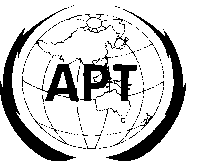 ASIA-PACIFIC TELECOMMUNITYAPT Coordination Meetings During RA-12 and WRC-12APT Coordination Meetings During RA-12 and WRC-12Agenda Item No.: Agenda item 1.18Name of the Coordinator ( with Email): Zhao xiaodong (CHN),Emai : xiaodongzhao1963@vip.sina.comIssues:to consider extending the existing primary and secondary radiodetermination-satellite service (space-to-Earth) allocations in the band 2 483.5-2 500 MHz in order to make a global primary allocation, and to determine the necessary regulatory provisions based upon the results of ITU-R studies, in accordance with Resolution 613 (WRC-07);APT Proposals:APT Members support extending the existing primary and secondary radiodetermination-satellite service (space-to-Earth) allocations in the band 2 483.5-2 500 MHz to make a global primary allocation on the following proposals below.Modify the footnote 5.400:5.400	n Angola, Australia, Bangladesh, Burundi, China, Eritrea, Ethiopia, India, Iran (Islamic Republic of), the Libyan Arab Jamahiriya, Lebanon, Liberia, Madagascar, Mali, Pakistan, Papua New Guinea, the Dem. Rep. of the Congo, the Syrian Arab Republic, Sudan, Swaziland, Togo and Zambia, .     (WRC-)Reasons:	These provisions will retain the regulatory status of the existing RDSS systems after the global upgrade allocation in this band.To keep the threshold values of MSS and RDSS no change in appendix 5. Status of the APT Proposals:About the footnote 5.399:The APT compromised result is showed below. MOD	[option-1]5.399	Stations of the radiodetermination-satellite service operating in  filed after the end of WRC-12 shall neither cause harmful interference to, or claim protection from stations of the radiolocation service operating in [list of countries] in accordance withNo. 5.A118.[option-2]5.399     Stations of the radiodetermination-satellite service, filed after the end of WRC-12, operating in [list of countries in region 1] shall neither cause harmful interference to, nor claim protection from stations of the radiolocation service operating in [list of countries] in accordance with 5.A118.About the MSS/RDSS threshold value increase:The APT compromised result is showed below. (NOTE xxx): In the countries (list of some countries) the MSS threshold values are −144 dB(W/m2) in 4 kHz and  -126 dB(W/m2) in 1 MHz; the RDSS threshold values are −153 dB(W/m2) in 4 kHz  and  -129 dB(W/m2) in 1 MHz.Issues to be discussed at the Coordination Meeting:MOD	[option-1]5.399	Stations of the radiodetermination-satellite service operating in  filed after the end of WRC-12 shall neither cause harmful interference to, or claim protection from stations of the radiolocation service operating in [list of countries] in accordance withNo. 5.A118.[option-2]5.399     Stations of the radiodetermination-satellite service, filed after the end of WRC-12, operating in [list of countries in region 1] shall neither cause harmful interference to, nor claim protection from stations of the radiolocation service operating in [list of countries] in accordance with 5.A118.PFD level[option-1](NOTE xxx): In the countries (list of some countries) the MSS threshold values are −144 dB(W/m2) in 4 kHz and  -126 dB(W/m2) in 1 MHz; the RDSS threshold values are −153 dB(W/m2) in 4 kHz  and  -129 dB(W/m2) in 1 MHz.[option-2]Keep the MSS and RDSS PFD no change.[option-3]Keep the MSS PFD no change, decrease the RDSS [1 dB].Comments/Remarks by the Coordinator:The MSS threshold value increase issue: the initial APT position is no change. Through the compromised discussions, the final result is approved; please pay more attention to this compromised result.The another important information which I need to request the APT members to focus is the proposal coming from RUS(RCC), in their proposal about the MOD footnote 5.399, the region 3 RDSS systems were requested to protect the RLS in region 1, and based on the present RR, the RDSS systems in region 3 do not need to protect the RLS in region 1. Within the APT member’s discussions, the compromised result is also approached, please pay attention to this.